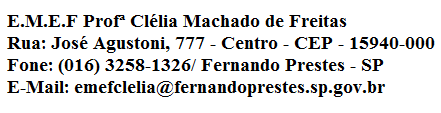 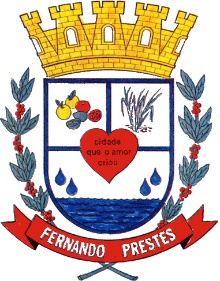 E.M.E.F. “CLELIA MACHADO DE FREITAS” DISCIPLINA: INGLÊSPROFESSOR (A): ANA MARIAALUNO(A):_____________________________________________ 3º ANO____Data: __/__/____ACESSAR VÍDEO NO YOUTUBE PARA ASSISTIR AS AULAS DA SEMANA DE 05 A 09 DE ABRIL DA PROFESSORA ANA MARIA.ASSUNTO: PETS (ANIMAIS DE ESTIMAÇÃO)COPIE NO SEU CADERNO OS NOMES DOS PETS (ANIMAIS DE ESTIMAÇÃO). ESCREVA O NOME DA CADA UM NAS LINHAS ABAIXO E  PINTE SUA ATIVIDADE.RESPONDA, EM INGLÊS, O NOME DO SEU PET PREFERIDO: ___________________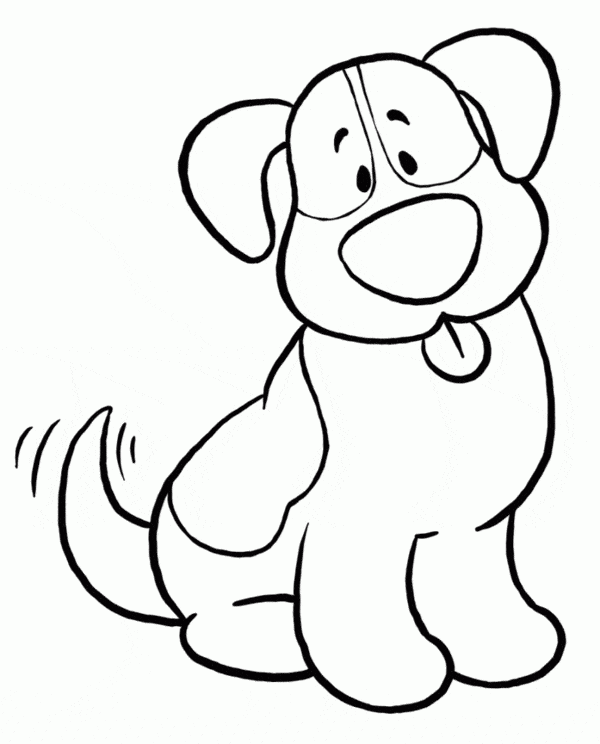 DOG – CACHORRO________________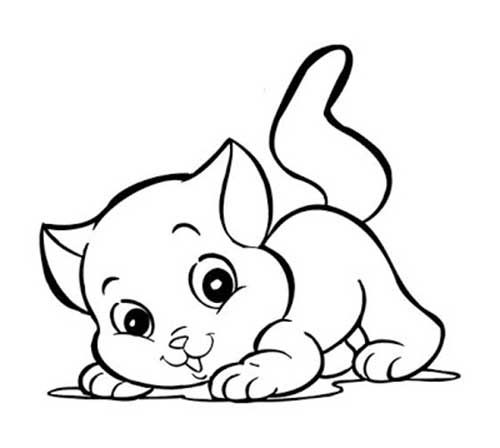 CAT – GATO_________________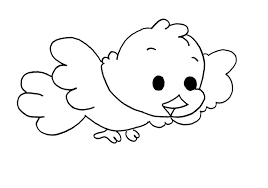 BIRD – PÁSSARO________________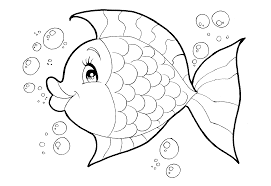 FISH – PEIXE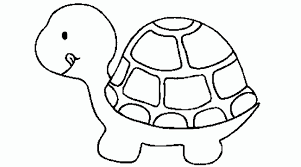 TURTLE  - TARTARUGA_________________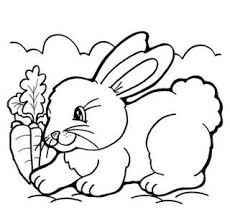 RABBIT – COELHO__________________